EK 10.TOPLULUK ADI:TARİH:ETKİNLİK ADI/TÜRÜETKİNLİK İÇERİĞİKONUŞMACI, PANELİST VB.KATILIMCI İSİM VE BİLGİLERİİŞBİRLİĞİ YAPILAN KURUM VE KURULUŞLARETKİNLİK BAŞLANGIÇ - BİTİŞ                   TARİHLERİETKİNLİĞİN YAPILDIĞI YERLEŞKE VE SALON ADIETKİNLİĞE KATILAN ÖĞRENCİ SAYISISERTİFİKA- KATILIMBELGESİ ALAN ÖĞRENCİ SAYISIETKİNLİK SONUCU ELDE EDİLEN GELİR VARMIEYET 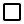 HAYlR  ETKİNLİK SONUÇLARI:1-2-3-4-5-1-2-3-4-5-1-2-3-4-5-1-2-3-4-5-FORMU ETKİNLİK BİTİŞ TARİHİNİ İZLEYEN YEDİ GÜN İÇİNDE REKTÖRLÜĞE TESLİM EDİNİZ!FORMU ETKİNLİK BİTİŞ TARİHİNİ İZLEYEN YEDİ GÜN İÇİNDE REKTÖRLÜĞE TESLİM EDİNİZ!FORMU ETKİNLİK BİTİŞ TARİHİNİ İZLEYEN YEDİ GÜN İÇİNDE REKTÖRLÜĞE TESLİM EDİNİZ!FORMU ETKİNLİK BİTİŞ TARİHİNİ İZLEYEN YEDİ GÜN İÇİNDE REKTÖRLÜĞE TESLİM EDİNİZ!FORMU ETKİNLİK BİTİŞ TARİHİNİ İZLEYEN YEDİ GÜN İÇİNDE REKTÖRLÜĞE TESLİM EDİNİZ!FORMLA BİRLİKTE TESLİM EDİLMESİ GEREKENLER1.Etkinliğin yapıldığını gösteren tarihli görsel materyal: Fotoğraflar (Salon doluluk düzeyini de gösterir olmalı), CD vb.2.Etkinlik Sonucu oluşan gelir varsa OKÜ Strateji ve Geliştirme Daire Başkanlığının ilgili hesabına	Topluluğu kullanımınaaçıklaması ile yatırıldığına ilişkin dekontYardım kermesi sonucu elde edilen gelirin ilgili kurum hesabına yatırıldığına ilişkin dekontKurum dışı etkinliklerde derece aldı ise ilgili belge örneğiEtkinlik basında yer aldı ise ilgili gazete sayfasıFORMLA BİRLİKTE TESLİM EDİLMESİ GEREKENLER1.Etkinliğin yapıldığını gösteren tarihli görsel materyal: Fotoğraflar (Salon doluluk düzeyini de gösterir olmalı), CD vb.2.Etkinlik Sonucu oluşan gelir varsa OKÜ Strateji ve Geliştirme Daire Başkanlığının ilgili hesabına	Topluluğu kullanımınaaçıklaması ile yatırıldığına ilişkin dekontYardım kermesi sonucu elde edilen gelirin ilgili kurum hesabına yatırıldığına ilişkin dekontKurum dışı etkinliklerde derece aldı ise ilgili belge örneğiEtkinlik basında yer aldı ise ilgili gazete sayfasıFORMLA BİRLİKTE TESLİM EDİLMESİ GEREKENLER1.Etkinliğin yapıldığını gösteren tarihli görsel materyal: Fotoğraflar (Salon doluluk düzeyini de gösterir olmalı), CD vb.2.Etkinlik Sonucu oluşan gelir varsa OKÜ Strateji ve Geliştirme Daire Başkanlığının ilgili hesabına	Topluluğu kullanımınaaçıklaması ile yatırıldığına ilişkin dekontYardım kermesi sonucu elde edilen gelirin ilgili kurum hesabına yatırıldığına ilişkin dekontKurum dışı etkinliklerde derece aldı ise ilgili belge örneğiEtkinlik basında yer aldı ise ilgili gazete sayfasıFORMLA BİRLİKTE TESLİM EDİLMESİ GEREKENLER1.Etkinliğin yapıldığını gösteren tarihli görsel materyal: Fotoğraflar (Salon doluluk düzeyini de gösterir olmalı), CD vb.2.Etkinlik Sonucu oluşan gelir varsa OKÜ Strateji ve Geliştirme Daire Başkanlığının ilgili hesabına	Topluluğu kullanımınaaçıklaması ile yatırıldığına ilişkin dekontYardım kermesi sonucu elde edilen gelirin ilgili kurum hesabına yatırıldığına ilişkin dekontKurum dışı etkinliklerde derece aldı ise ilgili belge örneğiEtkinlik basında yer aldı ise ilgili gazete sayfasıFORMLA BİRLİKTE TESLİM EDİLMESİ GEREKENLER1.Etkinliğin yapıldığını gösteren tarihli görsel materyal: Fotoğraflar (Salon doluluk düzeyini de gösterir olmalı), CD vb.2.Etkinlik Sonucu oluşan gelir varsa OKÜ Strateji ve Geliştirme Daire Başkanlığının ilgili hesabına	Topluluğu kullanımınaaçıklaması ile yatırıldığına ilişkin dekontYardım kermesi sonucu elde edilen gelirin ilgili kurum hesabına yatırıldığına ilişkin dekontKurum dışı etkinliklerde derece aldı ise ilgili belge örneğiEtkinlik basında yer aldı ise ilgili gazete sayfasıFORM VE İLGİLİ BELGELERİ ZAMANINDA TESLİM ETMEYEN KULÜPLERİN SONRAKİ ETKİNLİK BAŞVURULARI İŞLEME ALINMAYACAKTIR.FORM VE İLGİLİ BELGELERİ ZAMANINDA TESLİM ETMEYEN KULÜPLERİN SONRAKİ ETKİNLİK BAŞVURULARI İŞLEME ALINMAYACAKTIR.FORM VE İLGİLİ BELGELERİ ZAMANINDA TESLİM ETMEYEN KULÜPLERİN SONRAKİ ETKİNLİK BAŞVURULARI İŞLEME ALINMAYACAKTIR.FORM VE İLGİLİ BELGELERİ ZAMANINDA TESLİM ETMEYEN KULÜPLERİN SONRAKİ ETKİNLİK BAŞVURULARI İŞLEME ALINMAYACAKTIR.FORM VE İLGİLİ BELGELERİ ZAMANINDA TESLİM ETMEYEN KULÜPLERİN SONRAKİ ETKİNLİK BAŞVURULARI İŞLEME ALINMAYACAKTIR.TOPLULUK BAŞKANIADI-SOYADI:İMZATOPLULUK BAŞKANIADI-SOYADI:İMZATOPLULUK BAŞKANIADI-SOYADI:İMZATOPLULUK BAŞKANIADI-SOYADI:İMZATOPLULUK BAŞKANIADI-SOYADI:İMZA